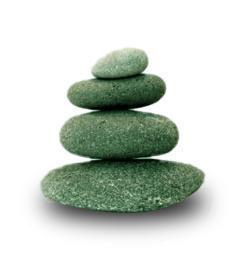 Supplemental Guide:Brain Injury Medicine  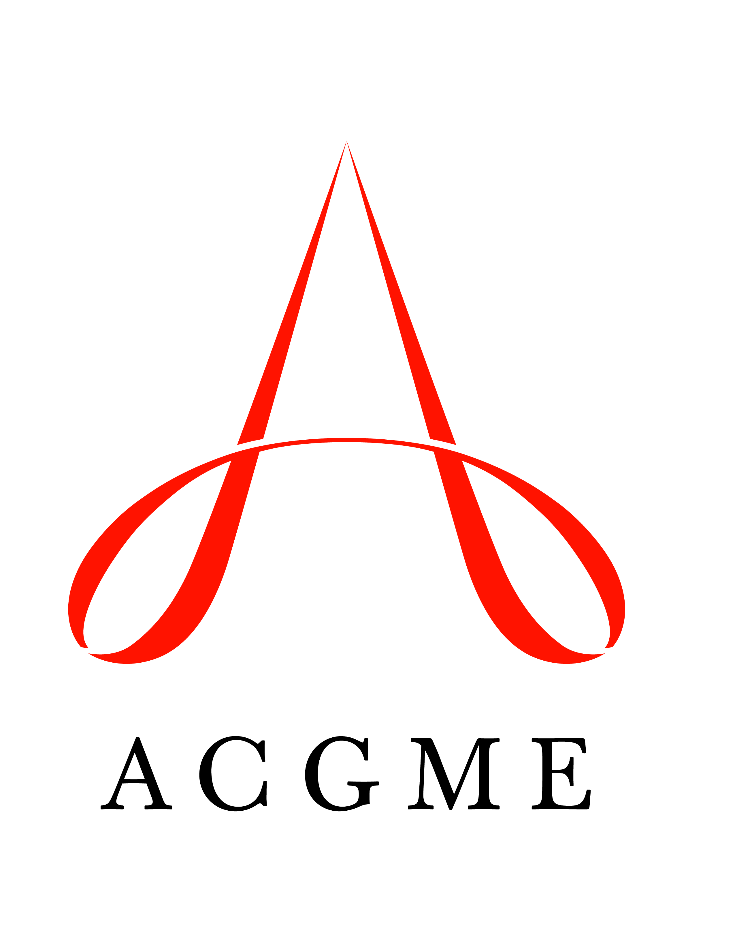 May 2021TABLE OF CONTENTSintroduction	3Patient care	4History	4Physical Examination	5Spasticity Management   	6Evaluation and Diagnosis of Individuals with Brain Injury	9Medical/Neuropsychiatric Management of Individuals with Brain Injury	12Therapy and Durable Medical Equipment Management of Individuals with Brain Injury	15Medical Knowledge	17Traumatic and Non-Traumatic Brain Injury	17Functional Outcomes and Assessment across the Spectrum of Brain Injury	19Clinical Reasoning	22Systems-based practice	24Patient Safety	24Quality Improvement	26System Navigation for Patient-Centered Care	27Physician Role in Health Care Systems	29practice-based learning and improvement	31Evidence-Based and Informed Practice	31Reflective Practice and Commitment to Professional Growth	33professionalism	35Ethics	35Professional Behaviors	37Accountability	39Patient Care Etiquette with Patients of All Abilities	41Fellow Well-Being and Help-Seeking	43interpersonal and communication skills	44Patient- and Family-Centered Communication	44Interprofessional and Team Communication	47Communication within Health Care Systems	49Mapping of Milestones 1.0 to 2.0	51 resources	52 Milestones Supplemental GuideThis document provides additional guidance and examples for the Brain Injury Medicine Milestones. This is not designed to indicate any specific requirements for each level, but to provide insight into the thinking of the Milestone Work Group.Included in this document is the intent of each Milestone and examples of what a Clinical Competency Committee (CCC) might expect to be observed/assessed at each level. Also included are suggested assessment models and tools for each subcompetency, references, and other useful information.Review this guide with the CCC and faculty members. As the program develops a shared mental model of the Milestones, consider creating an individualized guide (Supplemental Guide Template available) with institution/program-specific examples, assessment tools used by the program, and curricular components. Additional tools and references, including the Milestones Guidebook, Clinical Competency Committee Guidebook, and Milestones Guidebook for Residents and Fellows, are available on the Resources page of the Milestones section of the ACGME website.In an effort to aid programs in the transition to using the new version of the Milestones, we have mapped the original Milestones 1.0 to the new Milestones 2.0. Below we have indicated where the subcompetencies are similar between versions. These are not necessarily exact matches, but are areas that include some of the same elements. Note that not all subcompetencies map between versions. Inclusion or exclusion of any subcompetency does not change the educational value or impact on curriculum or assessment. Available Milestones ResourcesClinical Competency Committee Guidebook, updated 2020 - https://www.acgme.org/Portals/0/ACGMEClinicalCompetencyCommitteeGuidebook.pdf?ver=2020-04-16-121941-380Clinical Competency Committee Guidebook Executive Summaries, New 2020 - https://www.acgme.org/What-We-Do/Accreditation/Milestones/Resources - Guidebooks - Clinical Competency Committee Guidebook Executive Summaries Milestones Guidebook, updated 2020 - https://www.acgme.org/Portals/0/MilestonesGuidebook.pdf?ver=2020-06-11-100958-330Milestones Guidebook for Residents and Fellows, updated 2020 - https://www.acgme.org/Portals/0/PDFs/Milestones/MilestonesGuidebookforResidentsFellows.pdf?ver=2020-05-08-150234-750 Milestones for Residents and Fellows PowerPoint, new 2020 -https://www.acgme.org/Residents-and-Fellows/The-ACGME-for-Residents-and-Fellows Milestones for Residents and Fellows Flyer, new 2020 https://www.acgme.org/Portals/0/PDFs/Milestones/ResidentFlyer.pdfImplementation Guidebook, new 2020 - https://www.acgme.org/Portals/0/Milestones%20Implementation%202020.pdf?ver=2020-05-20-152402-013Assessment Guidebook, new 2020 - https://www.acgme.org/Portals/0/PDFs/Milestones/Guidebooks/AssessmentGuidebook.pdf?ver=2020-11-18-155141-527Milestones National Report, updated each Fall - https://www.acgme.org/Portals/0/PDFs/Milestones/2019MilestonesNationalReportFinal.pdf?ver=2019-09-30-110837-587 (2019)Milestones Bibliography, updated twice each year - https://www.acgme.org/Portals/0/PDFs/Milestones/MilestonesBibliography.pdf?ver=2020-08-19-153536-447Developing Faculty Competencies in Assessment courses - https://www.acgme.org/Meetings-and-Educational-Activities/Other-Educational-Activities/Courses-and-Workshops/Developing-Faculty-Competencies-in-Assessment Assessment Tool: Direct Observation of Clinical Care (DOCC) - https://dl.acgme.org/pages/assessmentAssessment Tool: Teamwork Effectiveness Assessment Module (TEAM) - https://dl.acgme.org/pages/assessment Learn at ACGME has several courses on Assessment and Milestones - https://dl.acgme.org/Patient Care 1: HistoryOverall Intent: To obtain a thorough and highly relevant medical history with focus on function and other rehabilitation elementsPatient Care 1: HistoryOverall Intent: To obtain a thorough and highly relevant medical history with focus on function and other rehabilitation elementsMilestonesExamplesLevel 1 Acquires a basic history, including medical, functional, and psychosocial elementsWhile admitting a patient, elicits a history that includes a recent subdural hemorrhage with hemiparesis, depression, and an inability to walk independently in relation to preinjury level of functionLevel 2 Uses knowledge of brain injury medicine to acquire a history to guide the performance of the physical examinationWhen admitting a patient with brain injury, identifies difficulty in walking that limits the ability to visit children who live in a second-floor walk-up apartmentWhen examining a patient with a history of traumatic brain injury, assesses for hemineglect Level 3 Acquires a history, in patients with complex conditions and comorbidities, including psychiatricWhen admitting a patient with brain injury to acute rehabilitation, identifies multiple comorbidities, including cardiomyopathy concurrent fractures, which may interfere with rehabilitation for hemiparesisFor a patient with a history of substance or alcohol abuse, takes a history that elicits anxiety and fatigue as the most functionally relevant symptoms impacting activity tolerance and quality of lifeLevel 4 Efficiently acquires a relevant history, gathering subtle, sensitive, and/or not readily volunteered information, across a spectrum of ages, impairments, and clinical settingsElicits the sexual history of a 68-year-old patient who developed an ataxic gait to avoid missing a potential diagnosis of neurosyphilisElicits a history of a high school wrestling athlete with a new concussion that includes the return to train regimenLevel 5 Mentors others in gathering subtle, sensitive, and/or not readily volunteered informationIs asked to present to the medical student class on how to take a functional historyHelps a more junior resident to prioritize the elements of taking a patient history Teaches a more junior resident how to use the framework of the International Classification of Functioning in eliciting a functional historyAssessment Models or ToolsDirect observationMedical record (chart) reviewObjective structured clinical examination (OSCE)Curriculum Mapping Notes or ResourcesJournals TextbooksPatient Care 2: Physical ExaminationOverall Intent: To efficiently perform a hypothesis-driven physical and neurologic examination that identifies subtle or atypical findings over a spectrum of ages and impairmentsPatient Care 2: Physical ExaminationOverall Intent: To efficiently perform a hypothesis-driven physical and neurologic examination that identifies subtle or atypical findings over a spectrum of ages and impairmentsMilestonesExamplesLevel 1 Performs a basic physical and neurologic exam that identifies impairments and functional abilitiesPerforms an accurate heart and lung exam in a stroke survivor with new coughPerforms cranial nerve examination in patient with complaint of double vision Performs gait assessment in patient who report balance difficulty after traumatic brain injury Level 2 Interprets the neurologic exam to accurately assess brain injury and its sequelae, and other non-neurologic comorbiditiesAssesses a patient after a stroke, including neurologic, cognitive, and musculoskeletal systems; assesses a patient’s ability to communicate basic wants and needs Includes a comprehensive evaluation of the shoulder and its impact on the patient’s daily activities during an outpatient evaluation for shoulder pain on hemiparetic side Level 3 Modifies exam to accommodate the patient’s impairments, optimize assessment, minimize discomfort, and preserve patient dignityChanges visual exam to focus on tracking and saccadic eye movement in patient who report difficulty with vision after traumatic brain injury Changes trail making test to alternating numeric and alphabetic sequence orally when assessing executive dysfunction in a patient with dominant hemiparesis Performs a cognitive examination on the right side for a patient with left-side neglectLevel 4 Identifies and correctly interprets subtle or atypical physical and neurologic findings from the brain injuryPerforms an examination for apraxia of speech in a patient who has communication deficit after a stroke Performs a comprehensive examination for a 70-year-old patient who sustained moderate traumatic brain injury that includes functional gait evaluation and mental status that is completed efficientlyLevel 5 Mentors others in physical and neurologic exam skills in complex brain injury patientsIs selected to lead a workshop on neuromusculoskeletal examination of adults with spasticity Models how to examine a patient with disorder of consciousness to other trainees Assessment Models or ToolsDirect observationMedical record (chart) review Multisource feedbackOSCESimulationCurriculum Mapping Notes or ResourcesNeuroexam. Bumenfeld Physical Exam. http://neuroexam.com/neuroexam/content2.html. 2021.Patient Care 3: Spasticity Management  Overall Intent: To develop and implement a comprehensive treatment plan that addresses spasticity management needsPatient Care 3: Spasticity Management  Overall Intent: To develop and implement a comprehensive treatment plan that addresses spasticity management needsMilestonesExamplesLevel 1 Demonstrates basic understanding of spasticity management optionsIdentifies indications and contraindications for the procedureDiagnoses patients with upper motor neuron hyperactivity syndromes by history and physical examinationWhile discussing spasticity management in a patient with modified Ashworth level 2 tone, lists the medications, injections, positioning, and splinting/casting interventions that could be doneDetermines that low severity spasticity may not significantly affect function and therefore may not warrant interventionDetermines contractures are not an indication for chemodenervationHolds procedural intervention with an elevated international normalized ratio, increased swelling, or cellulitisRecognizes that tone may assist with ambulation and graspIdentifies muscles with increased tone through a musculoskeletal and neurological examLevel 2 Provides rationale for treatment options including oral and injectable medications, and non-pharmacologic treatments (e.g., physical or occupational therapy, casting, dynamic splinting, surgery)Performs some components of the procedure, with supervision Assesses the severity of spasticity (physically and functionally) and documents the assessment accurately before and after interventionsElicits information about fatigue, cognitive function, driving, and/or working environment to determine if oral medications are appropriateObtains consent, prepares chemodenervation with appropriate dilution, and sets up electromyogram machine with leadsWhile participating in a botulinum toxin injection of the gastrocnemius/soleus complex, prepares the medication and correctly identifies and prepares the injection siteConfirms placement of needle utilizing maneuvers and electromyogram guidance Accurately and consistently uses a spasticity scale to measure the severity of spasticityPerforms active and passive range of motion in different positions and notes evidence of sustained clonus Performs functional assessment such as walking with and without braces in patients with spasticityLevel 3 Individualizes treatment choices regarding medication options (e.g., baclofen pump, botulinum toxin injection, phenol), dosing, and injection guidance methods Performs all components of the procedure, including obtaining informed consent, with supervisionAssesses outcomes of spasticity interventions, patient’s tolerability, and side effectsModifies medication doses based on extent of spasticity across one or multiple limbsLocalizes and appropriately places needle in key muscles of a patient with a plantar flexion contracture Correctly identifies a comprehensive progressive intervention strategy that is based on changes in function in a patient with severe function limiting spasticity,Uses a risk/benefit analysis of a procedure for a patient with spastic hemiplegia and poor pain toleranceLevel 4 Adapts a treatment program for continued spasticity management which modifies for better neuromuscular control or corrects possible side effects Performs all components of the procedure, including obtaining informed consent across a spectrum of presentationsAssesses outcomes of spasticity interventions and manages complicationsIn a team meeting, facilitates a discussion with the therapists on the functional outcomes of medical spasticity management and alters medical intervention accordinglyResumes occupational therapy and physical therapy for noted increase in tone after a patient has become too depressed to continue a home exercise programIdentifies muscles responsible for circumduction and hip hiking in a patient with spastic hemiparesisPerforms all aspects of a technically challenging procedure on muscles responsible for a clenched fistAt a six-week follow-up, decreases the dose of botulinum toxin to the bicep/brachioradialis at follow up after noting decreased functional use of elbow flexionLevel 5 Educates others on spasticity management (procedural and non-procedural interventions)Instructs others on the performance of the procedure a across a spectrum of presentations Educates others on the assessment of outcomes across a spectrum of treatment choicesProvides lectures to residents and medical students on spasticity managementDevelops and implements an education session on the procedural management of spasticity for the medical students and residents Is noted for proficiency with chemodenervation procedures and is asked to demonstrate injections for a more junior resident on the serviceLeads a resident injection workshopAssessment Models or ToolsDirect observation OSCESimulation  Curriculum Mapping Notes or ResourcesComponents include all pre-procedural, procedural, and post-procedural aspects, including anticipation, prevention, and management of complications E-modules  Escaldi SV, Cuccurullo SJ, Terzella M, Petagna AM, Strax TE. Assessing competency in spasticity management: a method of development and assessment. Am J Phys Med Rehabil. 2012;91(3):243-253. https://pubmed.ncbi.nlm.nih.gov/22173081/. 2021. Textbooks Workshops Patient Care 4: Evaluation and Diagnosis of Individuals with Brain Injury across the Spectrum of Severity Overall Intent: To thoroughly assess individuals across the spectrum of brain injury (mild, moderate, and severe injury as well as concussion and disorders of consciousness)Patient Care 4: Evaluation and Diagnosis of Individuals with Brain Injury across the Spectrum of Severity Overall Intent: To thoroughly assess individuals across the spectrum of brain injury (mild, moderate, and severe injury as well as concussion and disorders of consciousness)MilestonesExamplesLevel 1 Generates a differential diagnosis for common presentations from concussion through disorders of consciousnessOrders diagnostic studies for common presentationsInterprets basic diagnostic study resultsElicits history from patients/family/caregiver regarding the event of the injuryWhile discussing an emergency department consult on a patient with a Glasgow Coma Scale of 4, provides a prioritized differential diagnosis for the disorder of consciousnessDiscusses and differentiates stages of disorders of consciousnessOrders a head computerized tomography (CT) as the initial radiological test with altered mental status changesDiscusses risks and benefits of neuroradiology after concussion Differentiates gross anatomical structures of the brain on imagingLevel 2 Generates a differential diagnosis that considers atypical presentations across levels of severity and conditions commonly seen in brain injuryOrders diagnostic studies for conditions commonly seen in brain injuryInterprets more complex diagnostic study resultsDetermines presence of psychiatric history in the patient as a contributing factor in the behavior of a severe brain injuryDetermines chronic headaches in a patient with a concussion are related to cervicalgia from a herniated disc in a car accidentDiscusses neurologic versus musculoskeletal causes of headaches after concussionOrders a lower extremity Doppler in setting of new onset swelling to rule out a deep vein thrombosisOrders a urinalysis/urine culture in the setting of new, altered mental statusRequests neuropsychological evaluation for emotionally or cognitively impaired patientsIdentifies the various bleeds in the brain, including subdural, subarachnoid, and epiduralIdentifies and measures midline shiftsReviews and has a general understanding of neuropsychological testingLevel 3 Generates a comprehensive differential diagnosis, including less common conditionsPrioritizes the sequence and urgency of diagnostic testingInterprets diagnostic study results and pursues further testing or specialist inputIdentifies how the source of a fever can be related to pain, a deep vein thrombosis, heterotopic ossification, spasticity, urinary infection, aspiration pneumonia, and/or pulmonary embolusCorrectly identifies the sequence and priority of imaging studies after a brain injury survivor has a fallOrders a CT scan to identify emergent clinical status changesOrders electroencephalogram (EEG) when imaging is unchanged and a patient continues to have an altered mental statusRequests vestibular therapy evaluation of dizziness after assessment reveals impaired balance and deficits in oculomotor testing such as saccades or nystagmusAfter independently reviewing neuroradiological image and noting a change, requests neurological or neurosurgical consultationLevel 4 Synthesizes clinical information and results of diagnostic studies in the development of a comprehensive differential diagnosisOrders diagnostic testing based on cost-effectiveness and likelihood that results will influence clinical managementIncorporates diagnostic study results and specialist input into a care planDetermines psychiatric illness as a cause of prolonged symptoms related to a head injuryRequests speech therapy to evaluate swallowing deficits in setting of increased dysarthria and coughCorrectly correlates clinical findings with the results found on the brain imaging studies of a 22-year-old Rancho Los Amigos Scale Level IV brain injury survivor that is being admitted to the rehabilitation unitIdentifies brain injury related impairments and implements preventative measures to minimize secondary complications, such as a chair alarm to prevent a fall related to impulsivityDefers use of magnetic resonance imaging (MRI) in setting of an uncomplicated concussionRequests neuropsychological consultation to assess possible influence of pain or mood disorders on cognitive functionSeeks collaboration with other subspecialty clinicians to optimize medical care such as pain management or neurology for chronic post-traumatic headachesModifies discharge plans with patient who needs long-term intravenous antibioticsLevel 5 From a comprehensive differential diagnosis produces a focused and prioritized differential diagnosis accounting for rare conditionsStreamlines diagnostic evaluation for maximal cost-effectiveness and minimal patient burdenDistinguishes key components of diagnostic study results and specialists input into a care planEducates residents on history and physical exam presentationsFacilitates the resident formulating a prioritized differential diagnosis from a comprehensive one while presenting a patient admissionDefers imaging on uncomplicated concussion and able to discuss with patient and attending on the evidence availableAfter independently reviewing results of neuropsychological testing, determines that mood is a contributing factor to cognitive impairment and prescribes an appropriate anti-depressant and recommends psychotherapy Assessment Models or ToolsDirect observation Medical record (chart) review Multisource feedback OSCESimulationCurriculum Mapping Notes or ResourcesClinical guidelinesGiacino JT, Katz DI, Schiff ND, et al. Practice guideline update recommendations summary: Disorders of consciousness: Report of the guidelines development, dissemination, and Implementation Subcommittee of the American Academy of Neurology; the American Congress of Rehabilitation Medicine; and the National Institute on Disability, Independent Living, and Rehabilitation Research. Neurology. 2018;91(10):450-460. https://n.neurology.org/content/91/10/450.long. 2021. McCrory P, Meeuwisse W, Dvořák J, et al. Consensus statement on concussion in sport – the 5th international conference on concussion in sport held in Berlin, October 2016. Br J Sports Med. 2017;51(11):838-847. https://bjsm.bmj.com/content/51/11/838.long. 2021.Textbooks Patient Care 5: Medical/Neuropsychiatric Management of Individuals with Brain Injury across the Spectrum of SeverityOverall Intent: To develop and implement a comprehensive treatment plan that anticipates, identifies, and addresses potential complications related to neurological and musculoskeletal disorders over a spectrum of ages, conditions, and settingsPatient Care 5: Medical/Neuropsychiatric Management of Individuals with Brain Injury across the Spectrum of SeverityOverall Intent: To develop and implement a comprehensive treatment plan that anticipates, identifies, and addresses potential complications related to neurological and musculoskeletal disorders over a spectrum of ages, conditions, and settingsMilestonesExamplesLevel 1 Identifies presence of medical comorbidities directly and indirectly related to brain injuryIdentifies common neuropsychiatric consequences of brain injuryIdentifies poorly controlled diabetes as a significant medical issue for a patient on the inpatient rehabilitation serviceRecognizes depression impacting patient rehabilitation engagementLevel 2 Identifies level of medical acuity and initiates appropriate treatmentPerforms initial diagnostic evaluation of neuropsychiatric symptomsIdentifies an evolving wrist flexion contracture in an individual who comes to the outpatient clinic for a follow-up four months after a middle cerebral artery stroke, and institutes a treatment program to restore range of motionCompletes Patient Health Questionnaire-9 (PHQ-9) in patient verbalizing hopelessnessLevel 3 Identifies individual risk factors for secondary conditions and potential complications and institutes preventive careInitiates appropriate pharmacologic and non-pharmacologic treatment of neuropsychiatric symptomsEnters a complete order set that includes preventative measures for pneumonia, joint contracture, skin breakdown, and deep vein thrombosis after evaluating a patient who is being admitted to the acute rehabilitation unit for comprehensive treatment after a subarachnoid hemorrhageRefers patient with depression to psychologist for cognitive behavior therapy and initiates therapy with a SSRILevel 4 Develops and implements a comprehensive treatment plan that identifies and addresses all pertinent comorbidities, secondary conditions, and potential complicationsDevelops and implements a comprehensive individualized treatment plan that addresses neuropsychiatric symptomsIdentifies and manages HTN, Type II diabetes, obesity, and spasticity in patient with stroke to prevent recurrent stroke and joint contracturesPartners with patient and family members to create a treatment plan to address insomnia after concussion including exercise, sleep hygiene education, alcohol cessation, and sleep study referralLevel 5 Educates others on development and implementation of comprehensive plans that address comorbidities, secondary conditions and complications, and critically evaluates emerging treatments for efficacy and scientific validityEducates others on development and implementation of a comprehensive individualized plans that address neuropsychiatric symptomsIs observed by a resident educating a patient in well-established and emerging options for management of the motor and non-motor symptoms related to Parkinson’s disease, including evidence-based exercise recommendationsLeads a workshop on the evaluation and management of hydrocephalus, including the evidence basis for emerging surgical interventionsEngages a patient and family members in discussing symptoms of anxiety and brainstorming environmental strategies, readiness for cognitive behavioral therapy and barriers to medication adherence      Assessment Models or ToolsChart stimulated recallDirect observationMedical record (chart) reviewOSCESimulationWritten or oral examinationsCurriculum Mapping Notes or ResourcesAmerican Academy of Neurology (AAN). Practice Guideline Update Recommendations Summary: Disorders of Consciousness. https://www.aan.com/Guidelines/home/GuidelineDetail/926. 2021.AAN. Practice Guideline: Reducing Brain Injury following Cardiopulmonary Resuscitation. https://www.aan.com/Guidelines/home/GuidelineDetail/857. 2021.AAN. Summary of Evidence-based Guideline Update: Evaluation and Management of Concussion in Sports. https://www.aan.com/Guidelines/home/GuidelineDetail/582. 2021. Bayley M, Swaine B, Lamontagne ME, et al. INESSS-ONF Clinical Practice Guideline for the Rehabilitation of Adults with Moderate to Severe Traumatic Brain Injury. Toronto, ON: Ontario Neurotrauma Foundation; 2016. https://braininjuryguidelines.org/modtosevere/. 2021.Brain Trauma Foundation. Guidelines for the Management of Severe TBI, 4th Edition. https://braintrauma.org/guidelines/guidelines-for-the-management-of-severe-tbi-4th-ed#/. 2021.   Clinical GuidelinesHarvey RL, Stein J, Winstein CJ, Wittenberg G, Zorowitz R. Stroke Recovery and Rehabilitation. 2nd ed. New York, NY: Demos Medical Publishing; 2014. ISBN:978-1620700068.Kochanek PM, Carney N, Adelson PD, et al. Guidelines for the acute medical management of severe traumatic brain injury in infants, children, and adolescents – second edition. Pediatr Crit Care Med. 2012;13(Suppl 1):S1-82. https://journals.lww.com/pccmjournal/Fulltext/2012/01001/Guidelines_for_the_Acute_Medical_Management_of.1.aspx. 2021. Marshall S, Bayley M, McCullagh S, et al. Guideline for Concussion/Mild Traumatic Brain Injury and Persistent Symptoms: 3rd Edition (for Adults 18+ years of age). Toronto, ON: Ontario Neurotrauma Foundation; 2018. https://braininjuryguidelines.org/concussion. 2021.  TextbooksZasler ND, Katz DI, Zafonte RD, Arciniegas DB, Bullock MR, Kreutzer JS. Brain Injury Medicine: Principles and Practice. 2nd ed. New York, NY: Demos Medical; 2012. ISBN:978-1936287277. Patient Care 6: Therapy and Durable Medical Equipment Management of Individuals with Brain Injury Overall Intent: To develop and implement a comprehensive treatment plan that addresses therapy and durable medical equipment needsPatient Care 6: Therapy and Durable Medical Equipment Management of Individuals with Brain Injury Overall Intent: To develop and implement a comprehensive treatment plan that addresses therapy and durable medical equipment needsMilestonesExamplesLevel 1 Identifies rehabilitation therapies by discipline, based on functional needIdentifies basic orthoses, mobility aids, and assistive technology Knows roles of the brain injury therapy team members including, physical therapist, occupational therapist, speech therapist, rehab psychologists, vocational counselor, and recreational therapistIdentifies different types of ankle-foot orthosisLevel 2 Prescribes rehabilitation therapies by discipline, based on functional need in accordance with short-term goalsRecognizes the indications for basic orthoses, mobility aids, and assistive technologyPrescribes vestibular therapy to physical therapy to treat benign paroxysmal positional vertigo after a traumatic brain injury Identifies when to prescribe a power wheelchair Level 3 Provides therapy prescriptions with appropriate precautions in accordance with short- and long-term goals Prescribes commonly used orthoses, mobility aids, and assisted technology with understanding of outcomesPrescribes physical therapy for a patient with a severe traumatic brain injury with coordination deficit and post-traumatic epilepsy including fall and seizure precaution, and discusses with patient to establish short- and long-term goalsPrescribes assistive technology referral to consider voice recognition technology to help a patient return to work after a stroke and resultant hemiparesisLevel 4 Provides detailed therapy prescription for specific conditions while adjusting for short- and long-term goals Prescribes assistive technologies and mobility devices in partnership with the interprofessional teamPrescribes speech therapy to focus on cognitive deficit after severe traumatic brain injury, identifying attention at the main deficit; short term goal to attend task in low stimulating environment and adjust for long term goal to use memory aid with minimal cuesDiscusses with physical therapist and orthotist to adjust the angle of the ankle-foot orthosis to minimize knee hyperextension and optimize gait for a patient with hemiparesisLevel 5 Collaborates with orthotists, therapists, and other health care professionals for problem solving unusual clinical and functional challenges with therapiesServes as an expert resource to other stakeholders (e.g., insurance companies) for the appropriateness of durable medical equipment and assistive technologiesPlans a serial casting program for contractures with a physical or occupational therapistParticipates in a peer-to-peer review to justify the recommendations behind an ultralight wheelchairAssessment Models or ToolsChart stimulated recallDirect observationMedical record (chart) reviewOSCESimulationWritten or oral examinationsCurriculum Mapping Notes or ResourcesChen SC, Bodine C, Lew HL. Assistive technology and environmental control devices. In: Cifu DX. Braddom’s Physical Medicine and Rehabilitation. Philadelphia, PA: Elsevier; 2020;374-388. ISBN:978-0323625395. Esquenazi A, Talaty M. Assessment and orthotic management of gait dysfunction in individuals with traumatic brain injury. In: Webster J, Murphy D. Atlas of Orthoses and Assistive Devices. Philadelphia, PA: Elsevier; 296. ISBN: 978-0323483230. Hryvniak D, Wilder RP, Jenkins J, Statuta SM. Therapeutic exercise. In: Cifu DX. Braddom's Physical Medicine and Rehabilitation. Philadelphia, PA: Elsevier; 2020:291-315. ISBN:978-0323625395. Kelly BM, Patel AT, Dodge C. Upper limb orthotic devices. In: Cifu DX. Braddom's Physical Medicine and Rehabilitation. Philadelphia, PA: Elsevier; 2020:209-228. ISBN:978-0323625395. Murphy DP, Webster JB, Lovegreen W, Simoncini A. Lower limb orthoses. In: Cifu DX.  Braddom's Physical Medicine and Rehabilitation. Philadelphia, PA: Elsevier; 2020:229-247. IBSN:978-0323625395.Medical Knowledge 1: Traumatic and Non-Traumatic Brain Injury Overall Intent: To acquire comprehensive scientific knowledge base in traumatic and non-traumatic brain injuries to allow for expert communication to patients, families, and colleagues.Medical Knowledge 1: Traumatic and Non-Traumatic Brain Injury Overall Intent: To acquire comprehensive scientific knowledge base in traumatic and non-traumatic brain injuries to allow for expert communication to patients, families, and colleagues.MilestonesExamplesLevel 1 Describes common etiologies of brain injuries and risk factorsDescribes basic brain anatomy, pathophysiology of brain injuries, and neurorecovery mechanismsDescribes common complications of brain injuriesDistinguishes between primary and secondary brain injury pathophysiology, and common anatomic sites involvedDescribes the epidemiology of brain injury in terms of causation and risk factorsUnderstands cellular and biochemical pathophysiologic processes in traumatic brain injuriesRecognizes seizure as a common complication of severe traumatic brain injuryLevel 2 Demonstrates knowledge of the spectrum of severity and prognosis of brain injuryDemonstrates the knowledge of effects of insult to specific brain regions and makes clinical correlationsDemonstrates knowledge of risk factors for specific secondary complications and appropriate preventative measuresIdentifies methods to grade the severity of brain injuryReviews CT or MRI brain imaging with residents and/or medical students and describes potential clinical correlations for a patient with traumatic brain injuryExplains appropriate activity restrictions for a patient recent concussion in the context of preventing secondary complication or reducing reinjury riskLevel 3 Demonstrates knowledge of unique clinical features in special brain injury populations (e.g., geriatric, military, penetrating)Demonstrates the knowledge required to diagnose and treat neurological disorders/impairments after brain injuriesDescribes diagnostic and therapeutic measures for secondary complicationsRecognizes comorbidities in the elderly traumatic brain injury population which may hinder traumatic brain injury recoveryRecommends treatments for patients at risk for post-traumatic stress disorder (PTSD)Explains the need for EEG for subclinical seizure in a patient with disorders of consciousness Level 4 Role models in providing education to patients, families/caregivers, and local community about brain injuryDemonstrates the knowledge required to diagnose and treat neurological disorders/impairments in medically complex casesDemonstrates the knowledge required to select appropriate treatment options based on potential side effects and contraindicationsPresents about concussions in a community settingPrescribes appropriate medication for headache management in a patient with traumatic brain injury on hemodialysisSelects the appropriate selective serotonin reuptake inhibitor (SSRI) to treat depression for a patient who suffered a stroke and currently taking clopidogrel Appropriately doses amantadine in the setting of renal impairmentsLevel 5 Serves as an expert resource to health care professionals regarding brain injuryDelineates a brain injury-specific health maintenance and management program across the lifespanDescribes interdisciplinary approach to treat the conditions and demonstrates knowledge of complementary and alternative therapiesPresents the results of a research project at a scientific or professional meetingPresents a lecture to family medicine physicians on the management of behavioral disorders after traumatic brain injuryExplains how hyperbaric oxygen may or may not be useful for a patient with disorders of consciousness Assessment Models or ToolsCase based discussionDirect observationMedical record (chart) reviewScholarly ActivityWritten assessmentCurriculum Mapping Notes or ResourcesJournals TextbooksMedical Knowledge 2: Functional Outcomes and Assessment across the Spectrum of Brain Injury Severity Overall Intent: To determine functional outcomes based on a thorough assessment of patients across the spectrum of brain injury (mild, moderate, and severe as well as concussion and disorders of consciousness)Medical Knowledge 2: Functional Outcomes and Assessment across the Spectrum of Brain Injury Severity Overall Intent: To determine functional outcomes based on a thorough assessment of patients across the spectrum of brain injury (mild, moderate, and severe as well as concussion and disorders of consciousness)MilestonesExamplesLevel 1 Demonstrates basic knowledge in the   assessment of functional impairmentsDetermines basic functional impairments related to cognitive and/or physical deficitsDemonstrates knowledge of commonly used assessment tools in brain injury medicineIdentifies the level of assistance required during a patient transfer In case conference, discusses assessment tools used in the evaluation of cognitive, physical, and behavioral dysfunction after brain injury  Determines potential impairments of a patient with hemiparesis versus hemiplegiaUnderstands and uses the functional ability measurements in brain injury rehabilitation servicesLevel 2 Demonstrates advanced knowledge in the assessment of functional impairmentsDetermines advanced functional impairments related to cognitive and/or physicalSelects and implements an assessment tool to assist with functional evaluationsExplains gait impairments of a patient with a dropped footIdentifies an appropriate measure to use in a patient exhibiting substantial behavioral disruptions.Identifies how safety is affected by a patient with hemi-neglect and cognitive deficits.Uses functional ability measurements to understand basic function and the Berg balance scale to quantify balance impairments.Uses the Coma Recovery Scale-Revised (CRS-R) in a disorder of consciousness patientLevel 3 Integrates a generalized assessment based on an individual’s injury to determine functional outcomesSynthesizes prognosis and recovery based on assessment of functional impairmentsInterprets assessment tools used to assist in determining functional outcomesObserves a brain injury patient who has chronic back pain struggle to stand and discusses possible modifications to the pain regimen to enhance functionIn the brain injury follow-up clinic, describes how to correctly administer the Disability Rating Scale assessment and discusses the results and functional implications   Determines that recovery of a hemiplegic upper extremity will be unlikely after three months of a traumatic brain hemorrhageReviews progress made by a brain injury patient and determines short- and long-term goals for return to work or drivingUses the Berg balance scale and Dynamic Gait Index and understands the differences in the clinical information they provideUtilizes the CRS-R for evaluating where a patient is in the spectrum of disorder of consciousnessLevel 4 Integrates a comprehensive assessment of an individual to include broader aspects of the injury to determine functional outcomesIntegrates assessment of an individual to determine functional goals and prognosisExhibits differential uses and limitations of assessment tools for determinants of functional outcomesCorrectly identifies visual impairments as a cause of below-predicted functional ability given physical and cognitive impairments Implements compensatory strategy of a patient with hemiplegia and recommends preventative treatments such as aggressive range of motion to prevent contractures and painLists limitations of CRS-R in assessing a patient with quadriplegia, aphasia, language barrier, or painLevel 5 Provides comprehensive recommendations related to functional outcomes based on ongoing assessmentsDelivers evidence-based recommendations for use of interventions as it relates to improving functional outcomes and discussing prognosisDemonstrates knowledge of controversial and emerging evaluations for functional outcomeDiscusses outcomes with patient and family regarding progress and expected recoveryProvides a workshop on the use of functional assessment tools in monitoring outcomes of interventions in patients with brain injuryUses amantadine for the improvement of a patient with a disorder of consciousnessUnderstands the uses of zolpidem as the treatment of a disorder of consciousnessAssessment Models or ToolsCase based discussionDirect observationMedical record (chart) reviewScholarly ActivityWritten assessmentCurriculum Mapping Notes or ResourcesGreenwald BD, Kapoor N, Singh AD. Visual impairments in the first year after traumatic brain injury. Brain Inj. 2012;26(11):1338-59. https://www.tandfonline.com/doi/abs/10.3109/02699052.2012.706356?journalCode=ibij20. 2021.GuidelinesJournalsTextbooksWhyte J, Rajan R, Rosenbaum A, et al. Zolpidem and restoration of consciousness. Am J Phys Med Rehabil. 2014;93(2):101-113. https://pubmed.ncbi.nlm.nih.gov/24434886/. 2021.Medical Knowledge 3: Clinical Reasoning  Overall Intent: To reach high-probability diagnoses with continuous reappraisal to minimize clinical reasoning errorsMedical Knowledge 3: Clinical Reasoning  Overall Intent: To reach high-probability diagnoses with continuous reappraisal to minimize clinical reasoning errorsMilestonesExamplesLevel 1 Identifies salient elements of a patient presentation to inform clinical reasoningIdentifies diagnostic studies for common medical conditionsIdentifies common causes of clinical reasoning errorPresents a basic clinical scenario after interviewing a patient with neck pain in the setting of concussionAppropriately orders diagnostic studies for evaluation of suspected deep vein thrombosis Describes anchor bias i.e., the tendency to be overly influenced by one piece of informationLevel 2 Develops a prioritized differential diagnosis for common presentationsIdentifies diagnostic studies for conditions commonly seen in brain injury medicine practiceDescribes types of clinical reasoning errors within patient carePresents a comprehensive and prioritized differential for neck pain in the setting of concussionAppropriately orders a urinalysis for evaluation of increased spasticity after brain injuryWhen asked by an attending, recognizes own anchor bias in a clinical scenarioLevel 3 Develops a prioritized differential diagnosis for complex presentationsPrioritizes the sequence and urgency of diagnostic testingDemonstrates a structured approach to personally identify clinical reasoning errorsPresents a comprehensive and prioritized differential for pain that spans multiple body regions Recognizes that a patient with concomitant spinal cord injury and traumatic brain injury who develops new bowel and bladder incontinence and weakness requires urgent imagingDescribes own cognitive reasoning process and identifies where clinical reasoning bias can have an impactLevel 4 Synthesizes information to reach high-probability diagnoses with continuous re-appraisal to minimize clinical reasoning errorsConsiders diagnostic testing based on cost effectiveness and likelihood that results will influence clinical managementAnticipates and accounts for errors and biasesUnderstands the pre-test probability of a brain injury survivor having venous thromboembolism in the setting of acute hypoxia, uses all available information to create a prioritized differential for hypoxia, and identifies the potential for anchor bias, recency bias, premature closureConsiders the need for a head CT in a patient with concussion including considerations of cost-effectiveness and next step in managementConsiders potential biases when presenting a broad differential for a patient with history of brain injury and poly-substance use disorder presenting with acute encephalopathy Level 5 Uses new and emerging data to critically evaluate complex undiagnosed casesMentors others on the identification of cost-effective, high-yield diagnostic testingMentors others on minimizing clinical reasoning errorsUses recent publications to identify and treat a misdiagnosed case of sensory hearing loss in a longitudinal temporal bone fractureLeads a quality improvement (QI) project to improve cost-effective diagnostic testingHelps students identify and reduce clinical reasoning errorsAssessment Models or ToolsData about practice habitsDirect observationMedical record (chart) reviewOSCEOnline modulesQI processSelf- Assessment Exam for Residents (SAE-R)Written/oral examinationCurriculum Mapping Notes or ResourcesEmbedded EHR tools The Society to Improve Diagnosis in Medicine. Assessment of Reasoning Tool. https://www.improvediagnosis.org/art/. 2021.The Society to Improve Diagnosis in Medicine. Driver Diagram. https://www.improvediagnosis.org/wp-content/uploads/2018/10/Driver_Diagram_-_July_31_-_M.pdf. 2021.The Society to Improve Diagnosis in Medicine. Inter-Professional Consensus Curriculum on Diagnosis and Diagnostic Error. https://www.improvediagnosis.org/competency-summary-list/. 2021.Systems-Based Practice 1: Patient Safety Overall Intent: To engage in the analysis and management of patient safety events, including relevant communication with patients, families, and health care professionalsSystems-Based Practice 1: Patient Safety Overall Intent: To engage in the analysis and management of patient safety events, including relevant communication with patients, families, and health care professionalsMilestonesExamplesLevel 1 Demonstrates knowledge of common patient safety eventsDemonstrates knowledge of how to report patient safety eventsHas basic knowledge of the potential for a medication error Knows how to report a medication errorLevel 2 Identifies system factors that lead to patient safety eventsReports patient safety events through institutional reporting systems (simulated or actual)Recognizes that a system default administration time for a prescribed medication may not be appropriate for the patient Reports a patient fall using the institutional reporting system Level 3 Participates in analysis of patient safety events (simulated or actual)Participates in disclosure of patient safety events to patients and families/caregivers (simulated or actual)Prepares for morbidity and mortality presentationsParticipates in patient conference where family is notified of the patient fall  Level 4 Conducts analysis of patient safety events and offers error prevention strategies (simulated or actual)Discloses patient safety events to patients and families/caregivers (simulated or actual)Collaborates with a team to lead the analysis of a patient safety event and can competently communicate with patients/families/caregivers about those events After a patient fall, reports the incident and communicates with patient/family/caregiverLevel 5 Actively engages teams and processes to modify systems to prevent patient safety eventsMentors others in the disclosure of patient safety eventsCompetently assumes an active role at the departmental or institutional level for patient safety initiatives, possibly even being the person to initiate action or call attention to the need for actionWalks resident through process of reporting patient fall and notifying family/caregiver Assessment Models or ToolsChart or other system documentation by fellowDirect observation Documentation of QI or patient safety project processes or outcomesE-module multiple choice testsMultisource feedbackPortfolioSimulationCurriculum Mapping Notes or ResourcesInstitute of Healthcare Improvement. http://www.ihi.org/Pages/default.aspx. 2021.Systems-Based Practice 2: Quality Improvement (QI)Overall Intent: To develop an understanding of QI principles and engage in QI activitiesSystems-Based Practice 2: Quality Improvement (QI)Overall Intent: To develop an understanding of QI principles and engage in QI activitiesMilestonesExamplesLevel 1 Demonstrates knowledge of basic quality improvement methodologies and metricsDescribes the Plan, Do, Study Act (PDSA) cycle Defines a QI aim statement and identifies its components Level 2 Describes quality improvement initiatives and how to be involvedDescribes a possible QI project for preventing medication error on rounds Level 3 Participates in quality improvement initiativesParticipates in a workshop aimed at improving patient hand-off Level 4 Demonstrates the skills required to identify, develop, implement, and analyze a quality improvement projectInitiates the use of a standardized template for improving hand-offs and analyzes the resultsLevel 5 Creates, implements, and assesses quality improvement initiatives at the institutional or community levelCompetently assumes an active role at the departmental or institutional level for hand-off improving initiatives, possibly even being the person to initiate action or call attention to the need for action Assessment Models or ToolsChart or other system documentation by fellowDirect observation Documentation of QI or patient safety project processes or outcomesE-module multiple choice testsMultisource feedbackPortfolioSimulationCurriculum Mapping Notes or ResourcesAmerican Academy of Physical Medicine and Rehabilitation. QI Guidelines Resource. https://www.aapmr.org/quality-practice/evidence-based-medicine/clinical-practice-guidelines/guideline-resources. 2021. ABPMR QI Guidelines Resource https://www.abpmr.org/MOC/PartIV/SelfDirectedGuo M, Fortin C, Mayo AL, Robinson LR, Lo A. Quality improvement in rehabilitation: A primer for physical medicine and rehabilitation specialists. PM&R. 2019;11(7):771-778. https://onlinelibrary.wiley.com/doi/abs/10.1002/pmrj.12130. 2021. Institute of Healthcare Improvement. http://www.ihi.org/Pages/default.aspx. 2021.Systems-Based Practice 3: System Navigation for Patient-Centered Care Overall Intent: To effectively navigate the health care system, including the interdisciplinary team and other care providers, to adapt care to a specific patient population to ensure high-quality patient outcomesSystems-Based Practice 3: System Navigation for Patient-Centered Care Overall Intent: To effectively navigate the health care system, including the interdisciplinary team and other care providers, to adapt care to a specific patient population to ensure high-quality patient outcomesMilestonesExamplesLevel 1 Demonstrates knowledge of care coordinationIdentifies key elements for safe and effective transitions of care and hand-offsDemonstrates knowledge of population and community health needs and disparitiesIdentifies the members of the interprofessional/interdisciplinary team, including other specialty physicians, dieticians, nurses, consultants, social workers, case managers, and therapists, and describes their roles, but is not yet routinely collaborating with team members or accessing all available resources Lists the essential components of an effective sign-out and care transition including sharing information necessary for successful on-call/off-call transitions Identifies components of social determinants of health and how they impact the delivery of patient careLevel 2 Coordinates care of patients in routine clinical situations effectively using the roles of the interprofessional teamsPerforms safe and effective transitions of care/hand-offs in routine clinical situationsIdentifies specific population and community health needs and inequities for their local populationCoordinates with interprofessional team members for routine cases, but may require supervision to ensure all necessary referrals and testing are madePerforms a routine case sign-out but may require supervision to identify and appropriately triage cases or calls (priority versus non-priority case or call) and anticipatory guidance Knows which patients are at high risk for specific health outcomes related to health literacy concerns, cost of testing or therapy, LGBTQ status, socioeconomic status, religion, culture, and family supportLevel 3 Coordinates care of patients in complex clinical situations effectively collaborating with members of the interprofessional teamsPerforms safe and effective transitions of care/hand-offs in complex clinical situationsUses local resources effectively to meet the needs of a patient population and community while minimizing health care inequitiesDevelops a comprehensive treatment plan in coordination with consultants from other medical specialties, physical therapists, and speech pathologistsCoordinates a complex discharge from an acute inpatient rehabilitation with home health agency, pharmacy, acute care team, and primary care physician Identifies a discount pharmacy close to where the patient livesLevel 4 Role models effective coordination of patient-centered care in collaboration with different professions and specialtiesRole models and advocates for safe and effective transitions of care/hand-offs within and across health care delivery systems and settingsParticipates in changing and adapting practice to provide for the needs of specific populationsRole models behaviors and educates students and more junior team members regarding the engagement of appropriate interprofessional team members, as needed for each patient and/or case, and ensures the necessary resources have been arranged Models efficient hand-off to the rehab team, and coordinates and prioritizes consultant input for a specific diagnosis to ensure the patient gets appropriate follow-up Identifies patient populations at high risk for poor health care outcomes due to health disparities and inequities, and implements strategies to improve careLevel 5 Analyzes the process of care coordination and leads in the design and implementation of improvementsImproves quality of transitions of care within and across health care delivery systems to optimize patient outcomesLeads innovations and advocacy in partnership with populations and communities experiencing health care inequitiesWorks with hospital or ambulatory site team members or leadership to analyze care coordination in that setting, and takes a leadership role in designing and implementing changes to improve the care coordination Develops a validated tool to improve safe and effective transitions of careDesigns a social determinants of health curriculum to help others learn to identify local resources and barriers to careAssessment Models or ToolsCase management quality metrics and goals mined from electronic health records (EHR)Direct observation  Medical record (chart) reviewMultisource feedbackOSCEReview of sign-out tools, use and review of checklistCurriculum Mapping Notes or ResourcesCenters for Disease Control (CDC). Population Health Training in Place Program (PH-TIPP). https://www.cdc.gov/pophealthtraining/whatis.html. 2021.Skochelak SE, Hawkins RE, Lawson LE, Starr SR, Borkan J, Gonzalo JD. Health Systems Science. 1st ed. Philadelphia, PA: Elsevier; 2016. ISBN:9780702070372.Systems-Based Practice 4: Physician Role in Health Care Systems Overall Intent: To understand the physician’s role in the complex health care system and how to optimize the system to improve patient care and the health system’s performanceSystems-Based Practice 4: Physician Role in Health Care Systems Overall Intent: To understand the physician’s role in the complex health care system and how to optimize the system to improve patient care and the health system’s performanceMilestonesExamplesLevel 1 Identifies key components of the complex health care system including the various venues for post-acute careDescribes basic health payment systems (e.g., government, private, public, uninsured care) and practice modelsIdentifies basic knowledge domains for effective transition to practice (e.g., information technology, legal, billing and coding, financial, personnel)Identifies that post-acute care includes acute inpatient rehabilitation facilities, skilled nursing facilities, long-term acute care hospitalNames systems and providers involved in test ordering and paymentRecognizes that Medicare, Medicaid, Veterans Affairs (i.e., the VA), and commercial third-party payors are different payment systemsLevel 2 Describes how components of a complex health care system are interrelated, and how this impacts patient careDelivers care with consideration of each patient’s payment model (e.g., insurance type)Demonstrates use of information technology required for medical practice (e.g., electronic health record, documentation required for billing and coding)Understands how improving patient satisfaction improves patient adherence and remuneration to the health system; is not yet able to consistently think through clinical redesign to improve quality; does not yet modify personal practice to enhance outcomesApplies knowledge of health plan features, including formularies and network requirements in patient care situationsUses hospital EHR to write note meeting basic requirements for billingLevel 3 Discusses how individual practice affects the broader system (e.g., length of stay, readmission rates, clinical efficiency)Engages with patients in shared decision making, informed by each patient’s payment modelsDescribes core administrative knowledge needed for transition to practice (e.g., contract negotiations, malpractice insurance, government regulation, compliance)Understands that extended length of stay impacts the ability of other patients to have an inpatient bed and increases costsUses shared decision making and adapts the choice of the most cost-effective imaging studies depending on the relevant clinical needs Understands state law concerning requirements for malpractice insurance and consequences for noncomplianceLevel 4 Navigates the various components of the complex health care system to provide efficient and effective patient care and transition of careAdvocates for patient care needs (e.g., community resources, patient assistance resources) with consideration of the limitations of each patient’s payment modelAnalyzes individual practice patterns and professional requirements in preparation for independent practiceWorks with social worker to identify transportation resources of a patient without access to a car Arranges for in-person interpreter services to gain cultural perspective Advocates for a customized wheelchair to prevent downstream costs and complicationsRecognizes the need in practice to set aside time for “New Patient” slots in busy clinical practice settingLevel 5 Advocates for or leads systems change that enhances high value, efficient and effective patient care, and transition of careParticipates in health policy advocacy activitiesWorks with community or professional organizations to advocate for accessibility servicesDevelops processes to decrease opioid prescribing for one or more clinical servicesDiscusses personal experiences in setting up a private practice with other learnersAssessment Models or ToolsMedical record (chart) reviewDirect observationPatient satisfaction data Curriculum Mapping Notes or ResourcesAgency for Healthcare Research and Quality (AHRQ). Measuring the Quality of Physician Care. https://www.ahrq.gov/professionals/quality-patient-safety/talkingquality/create/physician/challenges.html. 2021.AHRQ. Major Physician Performance Sets. https://www.ahrq.gov/professionals/quality-patient-safety/talkingquality/create/physician/measurementsets.html. 2021.Dzau VJ, McClellan M, Burke S, et al. Vital directions for health and health care: priorities form a national academy of medicine initiative. JAMA. 2017;317(14):1461-1470. https://nam.edu/vital-directions-for-health-health-care-priorities-from-a-national-academy-of-medicine-initiative/. 2021.The Kaiser Family Foundation. Health Reform. https://www.kff.org/topic/health-reform/. 2021.Practice-Based Learning and Improvement 1: Evidence-Based and Informed PracticeOverall Intent: To incorporate evidence and patient values into clinical practicePractice-Based Learning and Improvement 1: Evidence-Based and Informed PracticeOverall Intent: To incorporate evidence and patient values into clinical practiceMilestonesExamplesLevel 1 Demonstrates how to access clinical evidenceArticulates a summary and use of the available evidenceIdentifies the clinical problem and obtains appropriate evidence-based guideline Level 2 Locates clinical evidence and formulates basic treatment recommendationsDevelops clinical questions and searches the available evidenceSearches PubMed for a clinically relevant question on rounds and makes a treatment recommendationAsks the appropriate questions of the patient to elicit preferences for disease management/treatment Level 3 Integrates clinical evidence with practice of patient care of complex patientsLocates and applies hierarchal clinical evidence in the care of patientsObtains and applies evidence in the care of complex patients when there is relative agreement in what the evidence suggestsLevel 4 Critically appraises and applies clinical evidence to individual patient careIntegrates conflicting evidence to tailor recommendations to individual patient careAssesses the peer-reviewed, evidence-based literature to start zolpidem on a patient with disorder of consciousnessAssesses the peer-reviewed, evidence-based literature to address a patient when the evidence is unclear or emerging Is aware of novel therapeutic techniques or new evidence that challenges current guidelines and demonstrates the ability to appropriately apply this informationLevel 5 Educates others on how critically appraise and apply evidence to individual patient careDevelops evidence-based treatment guidelinesFormally teaches others how to find and apply best practice or develops, independently, or as a part of a team, thoughtful clinical guidelinesAssessment Models or ToolsCase-based assessmentDirect observationJournal ClubOral or written examinationCurriculum Mapping Notes or ResourcesInstitutional IRB guidelinesNational Institutes of Health. Write Your Application. https://grants.nih.gov/grants/how-to-apply-application-guide/format-and-write/write-your-application.htm. 2021.U.S. National Library of Medicine. PubMed Tutorial. https://www.nlm.nih.gov/bsd/disted/pubmedtutorial/cover.html. 2021.Various journal submission guidelinesPractice-Based Learning and Improvement 2: Reflective Practice and Commitment to Professional Growth  Overall Intent: To seek clinical performance information with the intent to improve care; reflect on all domains of practice, personal interactions, and behaviors, and their impact on colleagues and patients, families and caregivers (reflective mindfulness); develop clear objectives and goals for improvement in some form of a learning planPractice-Based Learning and Improvement 2: Reflective Practice and Commitment to Professional Growth  Overall Intent: To seek clinical performance information with the intent to improve care; reflect on all domains of practice, personal interactions, and behaviors, and their impact on colleagues and patients, families and caregivers (reflective mindfulness); develop clear objectives and goals for improvement in some form of a learning planMilestonesExamplesLevel 1 Accepts responsibility for professional development and establishing goalsIdentifies and analyzes performance gaps between one’s expected and actual performanceSeeks opportunities to improve through an assisted learning planAcknowledges need to improveBegins to seek ways to determine where improvements are needed and makes specific goals that are reasonable to execute and achieveLevel 2 Demonstrates openness to performance feedback to inform goalsReflects on the factors which contribute to performance gaps Designs and implements a learning plan, with assistanceSummarizes feedback Is increasingly able to identify performance gaps and uses feedback from others for performance improvementAsks faculty members about performance and opportunities for improvementUses feedback with a goal of improving communication skills with peers/colleagues, staff members, and patients while on inpatient serviceImproves performance from prior feedback Drafts goals for learning plan using mentor feedback for effective implementationLevel 3 Seeks and incorporates performance feedback episodically, with openness and humility Reflects and institutes behavioral changes to narrow performance gapsIndependently designs and implements a learning planTakes input from peers/colleagues and supervisors to gain complex insight into personal strengths and areas to improveActs on input and is appreciative and openDocuments reasonable and measurable goals Uses multiple sources of data to inform goals and planLevel 4 Seeks and incorporates performance feedback consistently, with openness and humilityRe-evaluates the effectiveness of behavioral changes and modifies when necessaryUses performance feedback to measure and modify the effectiveness of a learning planConsistently identifies ongoing gaps and chooses areas for further developmentUses multiple sources of data to evaluate the success of past learning plan and define next stepsLevel 5 Role models consistently seeking and incorporating performance feedback Coaches others on reflective practice to improve performance gapsFacilitates the design and implementation of learning plans for othersEncourages other learners on the team to consider how their behavior affects the rest of the teamProvides effective feedback for others regarding development of their learning plansAssessment Models or ToolsDirect observationMultisource feedbackPeer feedbackReview of learning planSelf-reflectionCurriculum Mapping Notes or ResourcesHojat M, Veloski JJ, Gonnella JS. Measurement and correlates of physicians' lifelong learning. Academic Medicine. 2009;84(8):1066-1074. https://journals.lww.com/academicmedicine/fulltext/2009/08000/Measurement_and_Correlates_of_Physicians__Lifelong.21.aspx. 2021.Lockspeiser TM, Schmitter PA, Lane JL, Hanson JL, Rosenberg AA, Park YS. Assessing residents’ written learning goals and goal writing skill: validity evidence for the learning goal scoring rubric. Academic Medicine. 2013;88(10):1558-1563. https://journals.lww.com/academicmedicine/fulltext/2013/10000/Assessing_Residents__Written_Learning_Goals_and.39.aspx. 2021. Professionalism 1: EthicsOverall Intent: To understand ethical principles, apply them in clinical practice, and use appropriate resources for managing ethical dilemmasProfessionalism 1: EthicsOverall Intent: To understand ethical principles, apply them in clinical practice, and use appropriate resources for managing ethical dilemmasMilestonesExamplesLevel 1 Demonstrates knowledge of coreethical principlesDiscusses the basic principles underlying ethics (beneficence, nonmaleficence, justice, autonomy) and professionalism (professional values and commitments), and how they apply in various situations (informed consent process)Obtains informed consent for proceduresLevel 2 Analyzes straightforward situations using ethical principlesUses ethical principles to analyze straightforward situationsWhen obtaining informed consent for a procedure, consistently gives patients the information necessary to understand the scope and nature of potential risks and benefits of the procedure to make a decision, and follows the patients’ wishes Acknowledges a medical error, and provides the patient an explanation of the error and its consequences without deception or non-disclosureLevel 3 Analyzes complex situations using ethical principles and seeks guidance for resolutionAnalyzes conflicts (or perceived conflicts) between patients/providers/staff or between professional valuesRequests an ethics consult for Jehovah’s Witness patient with potential transfusion needsSubmits an IRB review for a research projectAnalyzes difficult real or hypothetical ethics case scenarios or situations, and recognizes the underlying ethical principles and any potential tensions between them Uses shared decision making and educates patients to improve compliance with recommended treatment, but respects the competent patient’s right to refuse treatment, even if it is medically indicatedLevel 4 Recognizes conflicting ethical dilemmas and resourcefully manages and resolves them using appropriate resourcesParticipates in creation of a behavioral plan to address a patient’s verbal abuse of staff with ethically appropriate enforceable consequences for inappropriate behaviors, in consultation with the ethics team and with engagement of the patient as much as feasible Facilitates communication about the plan to promote consistency of response within the rehabilitation teamLevel 5 Serves as a resource for others to resolve complex ethical challengesIdentifies and seeks to address system-wide factors or barriers to promoting a culture of ethical practice through participation in a work group, committee, or task force Serves as the resident member of the IRB or Ethics CommitteeAssessment Models or ToolsDirect observationGlobal evaluationMultisource feedbackOral or written self-reflection (e.g., of a personal or observed lapse, ethical dilemma, or systems-level factors)SimulationCurriculum Mapping Notes or ResourcesAmerican Medical Association. Ethics. https://www.ama-assn.org/delivering-care/ama-code-medical-ethics. 2021.Kirschner KL. Ethical-legal issues in physiatrics. PMR. 2009;1(1):81. https://onlinelibrary.wiley.com/doi/full/10.1016/j.pmrj.2008.12.003. 2021.Professionalism 2: Professional Behaviors  Overall Intent: To recognize and address lapses in professional behavior, demonstrate professional behaviors, and use appropriate resources for minimizing potential professionalism lapsesProfessionalism 2: Professional Behaviors  Overall Intent: To recognize and address lapses in professional behavior, demonstrate professional behaviors, and use appropriate resources for minimizing potential professionalism lapsesMilestonesExamplesLevel 1 Identifies and describes core professional behaviorApproaches clinical care with recognition of how professional behavior can affect othersIdentifies and describes potential triggers for professionalism lapses, describes when and how to appropriately report professionalism lapses, and outlines strategies for addressing common barriers to reportingLevel 2 Demonstrates professional behavior in routine situationsDescribes situations to appropriately report professionalism lapses in self and othersDemonstrates professional behavior in routine situations and can acknowledge a lapse without becoming defensive, making excuses, or blaming othersDisplays respect for patients and expects the same from othersApologizes for the lapse when appropriate and taking steps to make amends if neededArticulates strategies for preventing similar lapses in the futureLevel 3 Demonstrates professional behavior in complex or stressful situationsTakes responsibility for own professionalism lapses and responds appropriatelyRecognizes that when getting calls late at night, it is important to be respectful to the callerApologizes to the nurse after an outburst in response to a callLevel 4 Recognizes and manages dilemmas that may trigger lapses in professional behaviorProactively intervenes to prevent professionalism lapses in self and othersAnalyzes difficult real or hypothetical professionalism case scenarios or situations, recognizes own limitations, and consistently demonstrates professional behavior Actively and consistently seeks to consider the perspectives of others to prevent lapsesLevel 5 Role models professional behaviorIdentifies and addresses system-based factors that affects professionalismCoaches another learner who is frequently late to roundsIdentifies and seeks to address system-wide factors or barriers to promoting a culture of professional behavior through participation in a work group, committee, or task force Assessment Models or ToolsDirect observationMultisource feedbackOral or written self-reflection (e.g., of a personal or observed lapse, ethical dilemma, or systems-level factors)SimulationCurriculum Mapping Notes or ResourcesABIM Foundation. American Board of Internal Medicine. Medical professionalism in the new millennium: a physician charter. Annals of Internal Medicine. 2002;136(3):243-246. https://annals.org/aim/fullarticle/474090/medical-professionalism-new-millennium-physician-charter. 2021. ABPMR. Demonstrating Professionalism. https://www.abpmr.org/MOC/PartI/ProfessionalismDefinition. 2021.Byyny RL, Papadakis MA, Paauw DS, Pfiel S, Alpha Omega Alpha. Medical Professionalism Best Practices. Menlo Park, CA: Alpha Omega Alpha Honor Medical Society; 2015. https://alphaomegaalpha.org/pdfs/2015MedicalProfessionalism.pdf. 2021.Levinson W, Ginsburg S, Hafferty FW, Lucey CR. Understanding Medical Professionalism. 1st ed. New York, NY: McGraw-Hill Education; 2014. https://accessmedicine.mhmedical.com/book.aspx?bookID=1058. 2021.Professionalism 3: Accountability Overall Intent: To take responsibility for one’s own actions and the impact on patients and other membersProfessionalism 3: Accountability Overall Intent: To take responsibility for one’s own actions and the impact on patients and other membersMilestonesExamplesLevel 1 Responds promptly to requests or reminders to complete responsibilitiesResponds quickly to reminders from program administrator to complete case logsCompletes clinic notes on the day of service after gentle prompting from attendingPerforms patient handoff to the on-call resident after being reminded to do soCompletes evaluations of peers and attendings when reminded by program administratorLevel 2 Performs tasks and responsibilities in a timely manner with appropriate attention to detail in routine situationsCompletes case logs without prompting from program administratorCompletes appropriately detailed clinic notes on the day of service without prompting from attendingCompletes patient hand-off to the on-call resident at the pre-designated timeSubmits required evaluations on time without requiring remindersLevel 3 Performs tasks and responsibilities in a timely manner with appropriate attention to detail in complex or stressful situationsCompletes all work on the inpatient rehabilitation service prior to leaving town to give a poster presentation at a conferenceAppropriately notifies resident on day service about overnight call events during transition of care or hand-off to avoid patient safety issues and compromise of patient careNotifies attending of multiple competing demands on call, appropriately triages tasks, and asks for assistance from other residents or faculty members, if neededLevel 4 Proactively implements strategies to ensure that the needs of patients, family members, caregivers, teams, and systems are met in a timely mannerAdvises residents in how to manage their time in completing patient care tasks and escalates to communicating with program director if problem requires a system-based approach and/or needs addressing at a higher administrative levelTakes responsibility for potential adverse outcomes and professionally discusses these concerns with the interprofessional teamLevel 5 Mentors others to optimize timely task completionSets up a meeting with the nurse manager to streamline patient dischargesLeads team to find solutions to a problem that has been identifiedAssessment Models or ToolsCompliance with deadlines and timelinesDirect observationMultisource feedbackSelf-evaluations and reflective toolsSimulationCurriculum Mapping Notes or ResourcesCode of conduct from fellow/resident institutional manual Donnon T, Al Ansari A, Al Alawi S, Violato C. The reliability, validity, and feasibility of multisource feedback physician assessment: A systematic review. Acad Med. 2014;89(3):511-516. https://journals.lww.com/academicmedicine/fulltext/2014/03000/The_Reliability,_Validity,_and_Feasibility_of.34.aspx. 2021.Expectations of residency program regarding accountability and professionalismFornari A, Akbar S, Tyler S. Critical synthesis package: assessment of professional behaviors (APB). MedEdPORTAL. 2014;10:9902. https://www.mededportal.org/publication/9902. 2021.Muueller PS. Teaching and assessing professionalism in medical learners and practicing physicians. Rambam Maimonides Med J. 2015;6(2):e0011. https://www.ncbi.nlm.nih.gov/pmc/articles/PMC4422450/. 2021.Mueller PS. Incorporating professionalism into medical education: The Mayo Clinic experience. Keio J Med. 2009;58(3)133-143. https://www.jstage.jst.go.jp/article/kjm/58/3/58_3_133/_article. 2021.Wilkinson TJ, Wade WB, Knock LD. A blueprint to assess professionalism: Results of a systematic review. Acad Med. 2009;84(5):551-558. https://journals.lww.com/academicmedicine/fulltext/2009/05000/A_Blueprint_to_Assess_Professionalism__Results_of.8.aspx. 2021.Professionalism 4: Patient Care Etiquette with Patients of All AbilitiesOverall Intent: To attend to the comfort and dignity of all patients regardless of any impairment or disabilityProfessionalism 4: Patient Care Etiquette with Patients of All AbilitiesOverall Intent: To attend to the comfort and dignity of all patients regardless of any impairment or disabilityMilestonesExamplesLevel 1 Recognizes the need to respect the dignity of all patients and families/caregivers regardless of impairments or disabilitiesUnderstands that all patients should be treated with respect, with due attention to their comfort and dignity, regardless of disabilityLevel 2 Demonstrates specific elements of verbal and physical communication that reflect respect for people with impairments or disabilitiesSits at the level of a wheelchair user for conversationTreats the wheelchair as part of the user’s personal spaceTalks directly to the person with disability not through their caregiver or companionUses language that emphasizes the individual person and not just the disability when referring to the patient (“a person with paraplegia,” not “a paraplegic”)Adjusts pillows and blanket if needed after examination, and replaces the call button or wheelchair so it is accessible to the patient if moved during patient examination in bedIdentifies self and makes the patient aware verbally before making physical contact with a patient who is blindLevel 3 Maintains patient’s and family’s/caregiver’s comfort and dignity during history taking and physical examination for those with mild impairments or disabilitiesTakes care to avoid causing discomfort to the patient while testing active range of motion of an inflamed knee jointApproaches a patient with a right visual field defect from the patient’s left (good) side so not startle themLevel 4 Maintains patient’s and family’s/caregiver’s comfort and dignity during history taking and physical examination for those with severe impairments or disabilitiesTurns a patient with dense hemiplegia with ease during physical examination without pulling on the weak arm, keeps the weak arm supported at all times during the turn, and appropriately uses techniques such as bending the opposite knee or crossing the patient’s ankles in the direction of the turn to facilitate the movement; controls any spasms provoked by the movement by exerting gentle pressure on the spastic limbLevel 5 Mentors and is a resource for others by coaching them in behaviors and actions that optimize the comfort, dignity, and respect of people with impairments or disabilitiesIs recognized as a role model for demonstrating disability etiquette in clinical interactions and selected to teach a workshop on optimal techniques to examine patients with different disabling conditionsAssessment Models or ToolsDirect observationGlobal evaluationMultisource feedbackOral or written self-reflection SimulationCurriculum Mapping Notes or ResourcesSabharwal S. Assessment of competency in positioning and movement of physically disabled patients. Acad Med. 2000;75(5):525. https://journals.lww.com/academicmedicine/Fulltext/2000/05000/Assessment_of_Competency_in_Positioning_and.47.aspx. 2021. Sabharwal S. Objective assessment and structured teaching of disability etiquette. Acad Med. 2001;76(5):509. https://journals.lww.com/academicmedicine/Fulltext/2001/05000/Objective_Assessment_and_Structured_Teaching_of.38.aspx#pdf-link. 2021.United Spinal Association. Disability Etiquette: Tips on Interacting with People with Disabilities. New York, NY: United Spinal Association. https://www.unitedspinal.org/pdf/DisabilityEtiquette.pdf. 2021.Professionalism 5: Fellow Well-Being and Help-SeekingOverall Intent: To identify, use, manage, improve, and seek help for personal and professional well-beingProfessionalism 5: Fellow Well-Being and Help-SeekingOverall Intent: To identify, use, manage, improve, and seek help for personal and professional well-beingMilestonesExamplesLevel 1 Recognizes status of personal and professional well-being, with assistanceDescribes personal well-being during semi-annual evaluation with program director or during mentor meeting with promptingLevel 2 Independently recognizes status of personal and professional well-being and demonstrates appropriate help-seeking behaviorsDescribes employee assistance program and resident wellness programLevel 3 With assistance, proposes, implements, and refines a plan to optimize personal and professional well-being for self and othersWith supervision, assists in developing a personal action plan to address stress and burnout With the help of the program director, creates a plan to optimize work efficiency Level 4 Independently develops, implements, and refines a plan to optimize personal and professional well-being for self and othersPlans to exercise three times each week to reduce stressLevel 5 Mentors others and addresses system barriers and facilitators to optimize personal and professional well-being for self and othersAssists with the formation of resident wellness programmingAssessment Models or ToolsDirect observationGroup interview or discussions for team activitiesInstitutional online training modulesSelf-assessment and personal learning planCurriculum Mapping Notes or ResourcesThis subcompetency is not intended to evaluate a fellow’s well-being. Rather, the intent is to ensure that each fellow has the fundamental knowledge of factors that impact well-being, the mechanism by which those factors impact well-being, and available resources and tools to improve well-being.  ACGME. Tools and Resources. https://www.acgme.org/What-We-Do/Initiatives/Physician-Well-Being/Resources. 2021.Busireddy KR, Miller JA, Ellison K, Ren V, Qayyum R, Panda M. Efficacy of interventions to reduce resident physician burnout: a systematic review. Journal of Graduate Medical Education. 2017;9(3):294-301. https://www.ncbi.nlm.nih.gov/pmc/articles/PMC5476377/. 2021.Local resources, including Employee AssistanceInterpersonal and Communication Skills 1: Patient- and Family-Centered Communication Overall Intent: To deliberately use language and behaviors to form constructive relationships with the patient and others (e.g., family and caregivers), identify communication barriers including self-reflection on personal biases, and minimize them in the doctor-patient relationships; to organize and lead communication around shared decision makingInterpersonal and Communication Skills 1: Patient- and Family-Centered Communication Overall Intent: To deliberately use language and behaviors to form constructive relationships with the patient and others (e.g., family and caregivers), identify communication barriers including self-reflection on personal biases, and minimize them in the doctor-patient relationships; to organize and lead communication around shared decision makingMilestonesExamplesLevel 1 Uses language and nonverbal behavior to demonstrate respect and establish rapportMitigates common barriers to effective communication (e.g., language, disability)Accurately communicates own role within the health care systemSelf-monitors and controls tone, non-verbal responses, and language and asks questions to invite patient/family/caregiver participationBefore a family meeting, adjusts the seating in the room and sits down so that all participants can see and hear one anotherIdentifies common communication barriers in patient care and uses interpretation services and picture boardsAvoids medical jargon and can communicate at a level understandable to a lay personEnsures communication is at the appropriate reading level to be understood by the patient/family/caregiverAccurately communicates their role as a fellow to patients/families/caregivers Level 2 Establishes a therapeutic relationship in straightforward encounters using active listening and clear languageMitigates complex barriers to effective communication (e.g., health literacy, cultural)Organizes and initiates communication with patient/family/caregiver by clarifying expectations and verifying understanding of the clinical situationEstablishes a professional relationship with patients/families/caregivers, with attention to affect, and questions that explore the optimal approach to daily tasksWith patient consent, consults pastoral services to facilitate communication between a patient and their family related to differing views of how religion impacts treatmentEffectively leads patient/family/caregiver goal meetings in straightforward cases, with attending guidanceLevel 3 Establishes a therapeutic relationship in challenging patient encountersWhen prompted, reflects on personal biases while attempting to mitigate communication barriersWith guidance, sensitively and compassionately delivers medical information, elicits patient and family/caregiver values, goals and preferences, and acknowledges uncertainty and conflictSuccessfully establishes rapport with challenging patients Maintains and repairs a therapeutic relationship through times of conflictAttempts to mitigate identified communication barriers, including reflection on implicit biases when prompted Provides information in a tailored way to meet the needs of patient/family/caregivers using written versus verbal communication, amount of information, and number of choices desiredElicits what is most important to the patient/family/caregivers, and acknowledges uncertainty in medical complexity and prognosisLevel 4 Easily establishes therapeutic relationships, with attention to patient/family/caregiver concerns and context, regardless of complexityOvercomes personal biases while proactively mitigating communication barriersIndependently, uses shared decision making to align patient and family/caregiver values, goals, and preferences with treatment options to make a personalized care planWins the trust of the patient and family and can explain that what the family wants for the patient may not be what is best for the patientIdentifies that they did not ask patients who are transgender which pronouns to use and adds the question to future routine communicationAnticipates and proactively addresses communication barriers, including eliciting past experiences and preferences of patients/families/caregivers, and recognition of own implicit biasEngages in shared decision making with the patient and family, including a recommended plan to align patient’s unique goals with treatment optionsLevel 5 Mentors others in developing positive therapeutic relationshipsMentors others in self-awareness practice while teaching a contextual approach to mitigate communication barriersMentors others in shared decision making in patient and family/caregiver communication including those with a high degree of uncertainty/conflictRole models and supports colleagues in self-awareness and reflection to improve therapeutic relationships with patientsIs an example to others of leading shared decision making with clear recommendations to patients and families even in more complex clinical situationsAssessment Models or ToolsDirect observationKalamazoo Essential Elements Communication Checklist (Adapted)Multisource feedbackSelf-assessment including self-reflection exercisesSkills needed to Set the state, Elicit information, Give information, Understand the patient, and End the encounter (SEGUE)Standardized patients or structured case discussionsCurriculum Mapping Notes or ResourcesLaidlaw A, Hart J. Communication skills: an essential component of medical curricula. Part I: Assessment of clinical communication: AMEE Guide No. 51. Med Teach. 2011;33(1):6-8. https://www.researchgate.net/publication/49706184_Communication_skills_An_essential_component_of_medical_curricula_Part_I_Assessment_of_clinical_communication_AMEE_Guide_No_511. 2021.Makoul G. Essential elements of communication in medical encounters: The Kalamazoo consensus statement. Acad Med. 2001;76(4):390-393. https://www.researchgate.net/publication/264544600_Essential_elements_of_communication_in_medical_encounters_The_Kalamazoo_Consensus_Statement. 2021.Makoul G. The SEGUE Framework for teaching and assessing communication skills. Patient Educ Couns. 2001;45(1):23-34. https://www.researchgate.net/publication/11748796_The_SEGUE_Framework_for_teaching_and_assessing_communication_skills. 2021.Sim MG, Wain T, Khong E. Influencing behaviour change in general practice: Part 1-brief intervention and motivational interviewing. Australian Family Physician. 2009;38(11):885. https://pubmed.ncbi.nlm.nih.gov/19893835/. 2021.Sim MG, Wain T, Khong E. Influencing behaviour change in general practice: Part 2-motivational interviewing approaches. Australian Family Physician. 2009;38(12):986. https://pubmed.ncbi.nlm.nih.gov/20369152/. 2021.Symons AB, Swanson A, McGuigan D, Orrange S, Akl EA. A tool for self-assessment of communication skills and professionalism in residents. BMC Med Educ. 2009;9:1. https://bmcmededuc.biomedcentral.com/articles/10.1186/1472-6920-9-1. 2021.Interpersonal and Communication Skills 2: Interprofessional and Team Communication  Overall Intent: To effectively communicate with the health care team, including consultantsInterpersonal and Communication Skills 2: Interprofessional and Team Communication  Overall Intent: To effectively communicate with the health care team, including consultantsMilestonesExamplesLevel 1 Uses respectful language that values all health care team membersUnderstands the need and benefit of receiving feedback on performance from the health care teamShows respect in health care team communications through words and actions Uses respectful communication with colleagues in allied health rehabilitation disciplines, clerical staff members, and technical staff membersListens to and considers others’ points of view, is nonjudgmental and actively engaged, and demonstrates humilityLevel 2 Communicates information effectively with all health care team membersSolicits feedback on performance as a health care team memberVerifies understanding of own communications within the health care team Demonstrates active listening by fully focusing on the speaker, making eye contact, and reflecting on and summarizing the conversation Communicates clearly and concisely in an organized and timely manner during consultant encounters, as well as with the health care team in generalLevel 3 Checks own understanding while listening to adapt communication style to fit team needsCommunicates concerns and provides feedback to health care team membersVerifies own understanding of communications from staff member by restating critical values and unexpected diagnosesRaises concerns or provides opinions and feedback when needed to others on the team Uses teach-back or other strategies to assess understanding during consultationsRespectfully provides feedback to members of the medical team for the purposes of improvement Identifies and seeks to resolve barriers to communicationLevel 4 Coordinates recommendations and communication from different health care team members to optimize patient careCommunicates feedback and constructive criticism to superiorsSupportive of group decision making and group responsibility reflective of a collaborative interdisciplinary team model Adapts communication strategies in handling complex situationsOffers suggestions to negotiate or resolve conflicts with superiors on the teamLevel 5 Role models flexible communication strategies that value input from all health care team members, resolving conflict when neededFacilitates regular health care team-based feedback in complex situationsCommunicates with all health care team members, resolves conflicts, and provides feedback appropriate to any situationOrganizes a team meeting to discuss and resolve potentially conflicting points of view on a plan of care Assessment Models or ToolsDirect observationGlobal assessmentMedical record (chart) review for professionalism and accuracy in written communicationsMultisource feedbackSimulation encountersCurriculum Mapping Notes or ResourcesGreen M, Parrott T, Cook G. Improving your communication skills. BMJ. 2012;344:e357. https://www.bmj.com/content/344/bmj.e357. 2021.Henry SG, Holmboe ES, Frankel RM. Evidence-based competencies for improving communication skills in graduate medical education: a review with suggestions for implementation. Med Teach. 2013;35(5):395-403. https://www.tandfonline.com/doi/full/10.3109/0142159X.2013.769677. 2021. King JC, Blankenship KJ, Schalla W, Mehta A. Rehabilitation team function and prescriptions, referrals, and order writing. In: Frontera WR. DeLisa’s Physical Medicine and Rehabilitation. 5th Ed. Philadelphia, PA; 2010:362-384. https://musculoskeletalkey.com/rehabilitation-team-function-and-prescriptions-referrals-and-order-writing/. 2021. Roth CG, Eldin KW, Padmanabhan V, Freidman EM. Twelve tips for the introduction of emotional intelligence in medical education. Med Teach. 2018:1-4. https://www.tandfonline.com/doi/full/10.1080/0142159X.2018.1481499. 2021.Interpersonal and Communication Skills 3: Communication within Health Care Systems Overall Intent: To effectively communicate using a variety of methodsInterpersonal and Communication Skills 3: Communication within Health Care Systems Overall Intent: To effectively communicate using a variety of methodsMilestonesExamplesLevel 1 Accurately records information in the patient record while safeguarding patient personal health informationDemonstrates basic knowledge of appropriate channels of communication within the institution (e.g., pager callback, timely response to emails)Notes are accurate but may include extraneous information and can be disorganized in a patient with a complex brain injuryIdentifies institutional and departmental communication hierarchy for concerns and safety issuesUnderstands how to contact members of the interprofessional teamLevel 2 Demonstrates organized and complete diagnostic and therapeutic reasoning through notes in the patient record, including appropriate modifications when using copy-and-paste functionCommunicates through appropriate channels as required by institutional policy (e.g., patient safety reports)Notes are organized and accurate but may still contain some extraneous informationAssists with documentation of team meetingRecognizes that a communication breakdown has happened and respectfully brings the breakdown to the attention of the appropriate individual Reports a patient safety eventLevel 3 Communicates clearly, concisely, timely, and in an organized written form, including anticipatory recommendationsAppropriately selects direct (e.g., telephone, in-person) and indirect (e.g., progress notes, text messages) forms of communication based on contextDocumentation is accurate, organized, concise, and includes anticipatory (if/then) guidance Uses appropriate communication method when sharing results needing urgent attentionLevel 4 Provides feedback to improve others’ written communicationAchieves written or verbal communication that serves as an example for others to followProvides feedback to colleagues who have insufficient documentationTalks directly to a colleague about breakdowns in communication to prevent recurrenceParticipates in efforts to improve communication within the local environmentLevel 5 Models feedback to improve others’ written communicationGuides departmental or institutional communication around policies and proceduresLeads a task force established by the department to develop a plan to improve house staff hand-offsTeaches colleagues how to improve discharge summaries based on institutional policiesTeaches colleagues how to improve outpatient notes based on institutional policies Assessment Models or ToolsMedical record (chart) review for documented communicationsMultisource feedbackObservation of sign-outs, observation of requests for consultationsCurriculum Mapping Notes or ResourcesBierman JA, Hufmeyer KK, Liss DT, Weaver AC, Heiman HL. Promoting responsible electronic documentation: validity evidence for a checklist to assess progress notes in the electronic health record. Teach Learn Med. 2017;29(4):420-432. https://www.tandfonline.com/doi/full/10.1080/10401334.2017.1303385. 2021.Haig KM, Sutton S, Whittington J. SBAR: a shared mental model for improving communication between clinicians. Jt Comm J Qual Patient Saf. 2006;32(3)167-175. https://www.ncbi.nlm.nih.gov/pubmed/16617948. 2021. Starmer AJ, Spector ND, Srivastava R, et al. I-PASS, a mnemonic to standardize verbal handoffs. Pediatrics. 2012;129(2):201-204. https://ipassinstitute.com/wp-content/uploads/2016/06/I-PASS-mnemonic.pdf. 2021.Milestones 1.0Milestones 2.0PC1: History and Physical Examination of Individuals with Brain InjuryPC1: HistoryPC2: Physical ExaminationPC2: Spasticity InterventionsPC3: Spasticity InterventionsPC3: Evaluation and Diagnosis of Individuals with Brain Injury across the Entire Spectrum of Severity PC4: Evaluation and Diagnosis of Individuals with Brain Injury across the Entire Spectrum of SeverityPC4: Medical/Neuropsychiatric Management of Individuals with Brain Injury across the Entire Spectrum of Severity PC5: Medical/Neuropsychiatric Management of Individuals with Brain Injury across the Entire Spectrum of SeverityPC5: Rehabilitation Management of Individuals with Brain Injury PC6: Therapy and Durable Medical Equipment Management of Individuals with Brain InjuryMK1: Traumatic and Non-Traumatic Brain Injury MK1: Traumatic and Non-Traumatic Brain InjuryMK2: Functional Outcomes and Assessment across the Entire Spectrum of Brain Injury Severity MK2: Functional Outcomes and Assessment across the Entire Spectrum of Brain Injury SeverityMK3: Clinical ReasoningSBP1: Systems Thinking, including Cost- and Risk-Effective Practice SBP2: Quality ImprovementSBP4: Physician Role in Health Care SystemsSBP2: Works in Interprofessional Teams to Enhance Patient Safety and Patient Care SBP1: Patient SafetySBP3: Coordination and Transitions of Care SBP3: System Navigation for Patient-Centered CarePBLI1: Self-Directed Learning PBLI2: Reflective Practice and Commitment to Personal GrowthPBLI2: Location, Appraisal, and Assimilation of Evidence from Scientific Studies related to the Patient’s Health Problems PBLI1: Evidence-Based and Informed PracticePROF1: Compassion, Integrity, Accountability, and Respect for Self and Others PROF2: Professional BehaviorsPROF3: AccountabilityPROF2: Medical EthicsPROF1: EthicsPROF4: Patient Care Etiquette with Patients of All AbilitiesPROF5: Fellow Well-Being and Help-SeekingICS1: Relationship Development, Teamwork, and Managing Conflict ICS1: Patient and Family-Centered CommunicationICS2: Interprofessional and Team CommunicationsICS2: Information Sharing, Gathering, and Technology ICS3: Communication within the Health Care Systems